2022年9月份陕西省信息通信业发展运行情况分析陕西省通信管理局2022年10月目    录一、 总体情况	1二、电信用户发展情况	3（一）固定电话用户	3（二）移动电话用户	3（三）固定互联网宽带接入用户	4（四）物联网终端用户	5三、电信业务使用情况	5（一）语音业务	5（二）互联网业务	6（三）短信业务	7四、经济收益	7（一）电信业务收入	7（二）电话用户ARPU值	9五、提速降费情况	10六、通信能力发展情况	10七、省内各地市通信业务发展情况	12（一）普及率	12（二）电信用户发展情况	13（三）双千兆推进情况	13（四）端口发展情况	14八、广电网络发展情况	152022年9月份陕西省信息通信业发展运行情况分析总体情况电信用户移动电话用户数本月增加。截至2022年9月底，全省移动电话用户到达数为4818.3万户，本月净增10.1万户。其中，4G移动电话用户到达数为2787.8万户，本月减少47.2万户；5G移动电话用户到达数为1492.6万户，本月净增86.6万户。移动电话用户数比去年底增加。截至2022年9月底，全省移动电话用户数比去年底净增40.5万户。其中，4G移动电话用户数比去年底减少252.7万户；5G移动电话用户数比去年底净增440.0万户。固定互联网宽带接入用户数持续增加。截至2022年9月底，全省固定互联网宽带接入用户到达数为1708.2万户，本月净增33.6万户，比去年底净增140.9万户。电信业务总量电信业务总量当月值同比增长，增幅扩大。2022年9月当月，我省三家基础电信运营企业当月完成电信业务总量38.9亿元，同比增长28.8%，同比增幅较上月（27.2%）扩大1.6个百分点。电信业务总量累计值同比增长，增幅扩大。2022年1-9月，我省三家基础电信运营企业今年累计完成电信业务总量333.1亿元，同比增长25.5%，增幅较1-8月（25.1%）扩大0.4个百分点。电信业务收入电信业务收入当月收入同比增速放缓。2022年9月当月，我省三家基础电信运营企业完成电信业务收入33.8亿元，同比增长4.0%，增幅较上月（4.6%）收窄0.6个百分点。电信业务收入今年累计值稳定增长，同比增速放缓。2022年1-9月，我省三家基础电信运营企业今年累计实现电信业务收入319.0亿元，同比增长8.3%，增幅较1-8月（8.8%）收窄0.5个百分点。固定资产投资固定资产投资完成额当月投资同比下降。2022年9月当月，我省固定资产投资完成额9.6亿元，同比下降36.1%。其中，5G固定资产投资完成额4.5亿元，占固定资产投资完成额的比重为46.9%，同比下降53.6%。固定资产投资完成额累计投资同比增长，增速持续放缓。2022年1-9月，我省今年累计完成固定资产投资81.2亿元，同比增长11.4%，增幅较1-8月（23.7%）收窄12.3个百分点。其中，累计完成5G投资39.4亿元，占固定资产投资完成额的比重为48.5%，同比增长24.4%，增幅较1-8月（58.3%）收窄33.9个百分点。二、电信用户发展情况（一）固定电话用户固定电话用户数持续增加。截至2022年9月底，全省固定电话用户到达数为688.2万户，本月净增2.4万户。截至2022年9月底，全省固定电话用户到达数比去年底净增27.2万户。（二）移动电话用户移动电话用户数本月增加。截至2022年9月底，全省移动电话用户到达数为4818.3万户，本月净增10.1万户。移动电话用户数比去年底增加。截至2022年9月底，全省移动电话用户数比去年底净增40.5万户。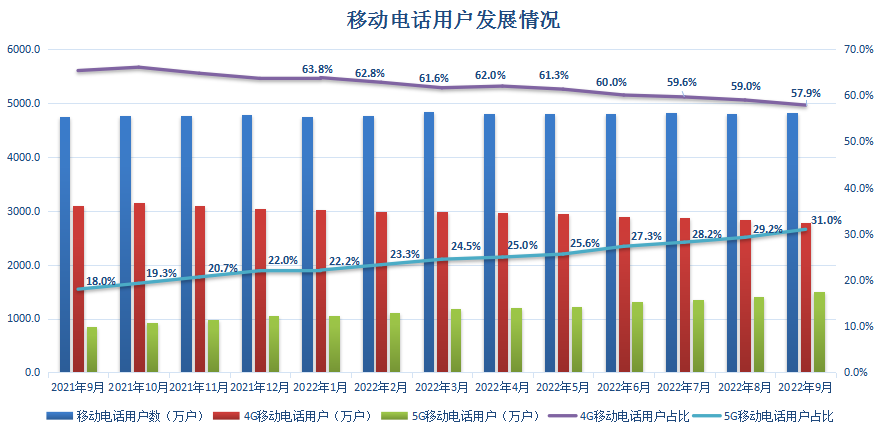 图1  移动电话用户发展情况5G移动电话用户数持续增加。截至2022年9月底，全省5G移动电话用户到达数为1492.6万户，本月净增86.6万户。截至2022年9月底，全省5G移动电话用户数比去年底净增440.0万户。4G移动电话用户数持续减少。截至2022年9月底，全省4G移动电话用户到达数为2787.8万户,本月减少47.2万户。截至2022年9月底，全省4G移动电话用户数比去年底减少252.7万户。（三）固定互联网宽带接入用户 固定互联网宽带接入用户数持续增加。截至2022年9月底，全省固定互联网宽带接入用户到达数为1708.2万户，本月净增33.6万户。截至2022年9月底，全省固定互联网宽带接入用户数比去年底净增140.9万户。固定宽带接入用户向高速率迁移，千兆宽带接入用户占比持续提升。截至2022年9月底，三家基础电信运营企业的百兆以上固定互联网宽带接入用户数达到1605.8万户，占全省固定互联网宽带接入用户数的94.0%；千兆以上宽带接入用户数达到207.9万户，今年净增107.2万户，占全省固定互联网宽带接入用户数的比重为12.2%，千兆用户占比较去年底增长5.8个百分点。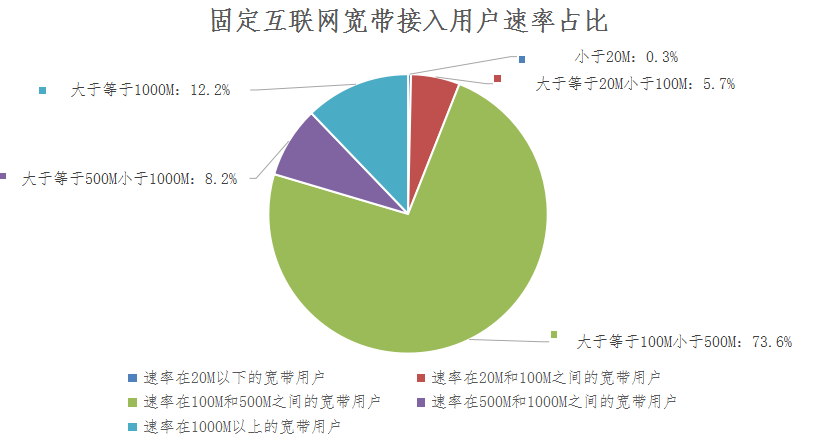 图2  截至2022年9月底固定互联网宽带接入用户速率占比情况（四）物联网终端用户物联网终端用户数快速增加。截至2022年9月底，全省物联网终端用户到达数为4897.9万户，本月净增178.0万户。截至2022年9月底，全省物联网终端用户数比去年底净增1223.2万户。三、电信业务使用情况（一）语音业务当月固定电话主叫通话时长、移动电话通话时长均同比增长。2022年9月当月，全省固定电话主叫通话时长为1.6亿分钟，同比增长1.5%；移动电话去话通话时长为56.7亿分钟，同比增长3.6%；移动电话来话通话时长为57.8亿分钟，同比增长3.9%。固定电话累计通话时同比下降，移动电话累计通话时长同比增长。截至2022年9月底，全省固定电话主叫通话时长累计14.2亿分钟，同比下降1.9%；移动电话去话通话时长累计为486.9亿分钟，同比增长1.6%；移动电话来话通话时长累计为495.3亿分钟，同比增长1.8%。（二）互联网业务当月户均流量同比增长。2022年9月当月，全省移动互联网用户接入流量为6.6亿G，同比增长32.8%。全省户均流量为15.6G/户·月，同比增长24.0%。移动互联网用户接入流量今年累计值同比持续增长。2022年1-9月，全省移动互联网用户接入流量累计达到56.7亿G,同比增长26.9%，增幅较1-8月提高0.7个百分点。其中，5G移动互联网用户接入流量累计值为15.6亿G。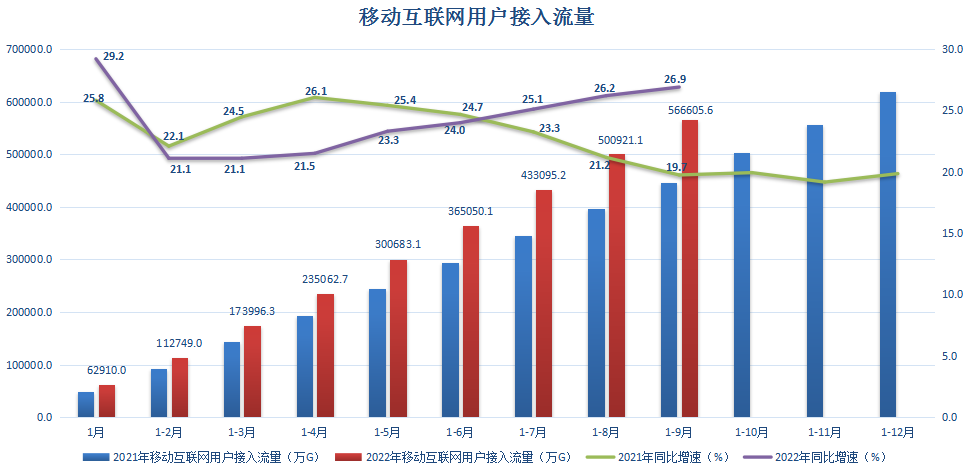 图3 移动互联网用户接入流量累计值及增速（三）短信业务移动短信业务量当月值同比快速增长。2022年9月当月，全省移动短信业务量为75.9亿条，同比增长54.0%。移动短信业务量累计值同比增长，增速加快。2022年1-9月，我省移动短信业务量累计完成559.8亿条，同比增长18.0%，增幅较1-8月（13.8%）提高4.2个百分点。四、经济收益（一）电信业务收入电信业务收入当月收入同比增长，增速放缓。2022年9月当月，我省三家基础电信运营企业完成电信业务收入33.8亿元，同比增长4.0%，增幅较上月收窄0.6个百分点。电信业务收入累计值同比增长，增速放缓。2022年1-9月，我省三家基础电信运营企业累计实现电信业务收入319.0亿元，同比增长8.3%，增幅较1-8月（8.8%）收窄0.5个百分点。电信业务收入中，移动数据流量业务收入149.5亿元，占电信业务收入的比重为46.9%，同比增长2.0%；互联网宽带接入业务收入48.6亿元，占电信业务收入的比重为15.2%，同比增长16.1%；移动话音业务收入29.6亿元，占电信业务收入的比重为9.3%，同比增长7.5%。 图4  2021年-2022年每月全省电信业务收入情况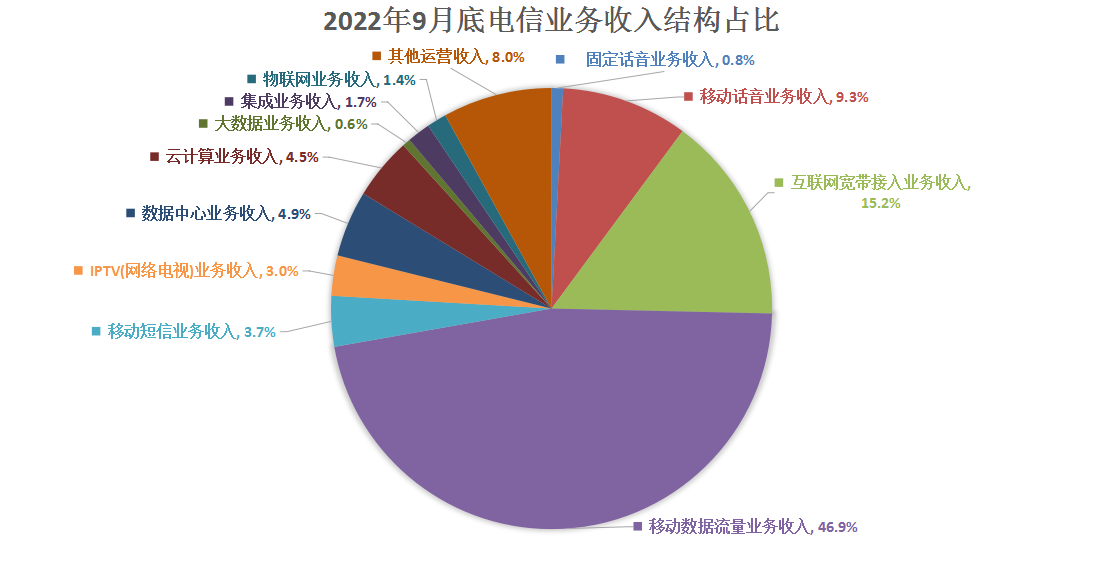 图5  2022年9月底电信业务收入结构占比情况（二）电话用户ARPU值电话用户ARPU值同比增速放缓。2022年9月，电话用户ARPU值为61.5元/户/月，同比增长2.0%，较上月（2.4%）收窄0.4个百分点。图6  我省电话用户ARPU值五、提速降费情况我省持续贯彻落实“提速降费”政策，流量资费水平持续下降。截至2022年9月底，我省移动流量资费水平实际达到2.6元/G，同比下降19.5%，降幅比上月扩大0.9个百分点。六、通信能力发展情况（一）端口情况全省固定互联网宽带接入端口数较上月增加。截至2022年9月底，全省固定互联网宽带接入端口数达到2970.7万个，本月净增27.9万个。全省固定互联网宽带接入端口中，FTTH/O端口数达到2787.8万个，占全省固定互联网宽带接入端口数的93.8%。全省固定互联网宽带接入端口数较去年底增加。截至2022年9月底，全省固定互联网宽带接入端口数比去年底净增27.0万个。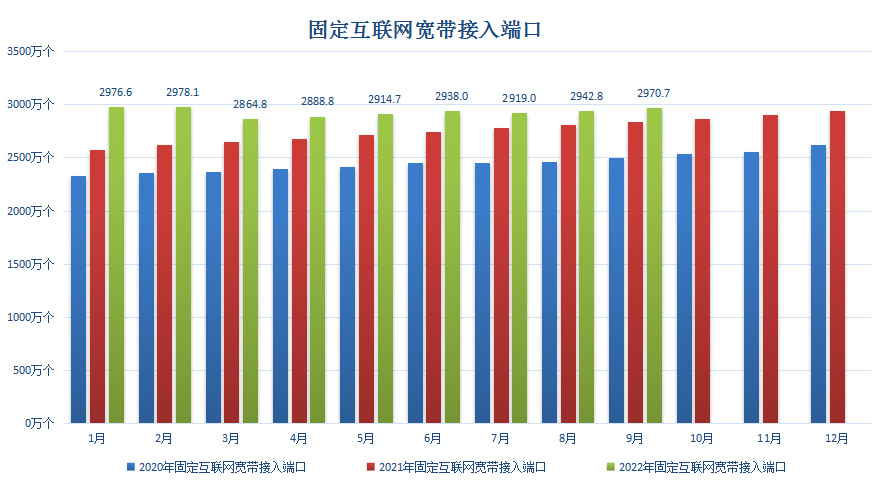 图7  全省固定互联网宽带接入端口累计到达数发展情况（二）基站情况移动电话基站数持续增长。截至2022年9月底，全省移动电话基站到达数为33.8万个，本月净增4833个。截至2022年9月底，全省移动电话基站数比去年底净增17889个。全省5G基站数持续增加。截至2022年9月底，全省5G基站到达数为5.9万个，本月净增4249个。全省5G基站数比去年底持续增加。截至2022年9月底，全省5G基站数比去年底净增20019个。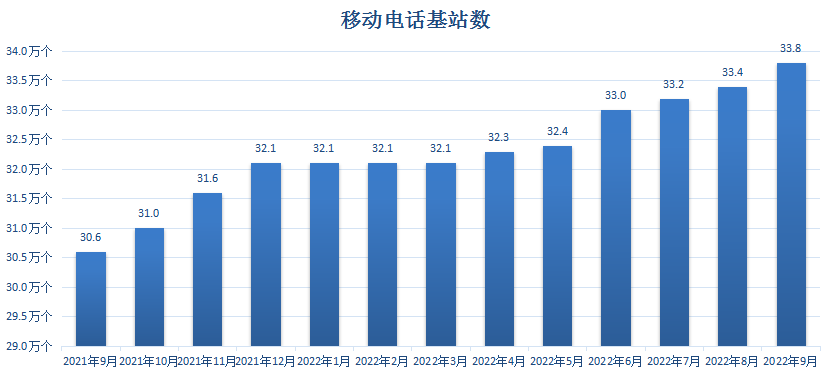 图8  我省移动电话基站发展情况     光缆线路情况全省光缆线路长度持续增加。截至2022年9月底，全省光缆线路长度达到190.1万公里，比去年底净增9.2万公里。七、省内各地市通信业务发展情况（一）普及率全省信息通信业呈现稳定发展态势，但区域发展不均衡。截至2022年9月底，电话用户普及率排名前三位的市分别是西安、延安、榆林，普及率分别为159.0部/百人、143.3部/百人、139.0部/百人;商洛市电话用户普及率最低，为102.0部/百人。全省固定电话普及率达到17.4部/百人，移动电话普及率达到121.8部/百人。表1   各地市电话用户普及率（注：普及率计算所采用的人口数按照《陕西省统计年鉴》中的第七次全国人口普查数计算）（二）电信用户发展情况各地市电信用户发展态势稳定。截至2022年9月底，固定电话用户数排名前三的地市为：西安、渭南、榆林；西安市固定电话用户数达到281.0万户，渭南市固定电话用户数达到67.0万户，榆林市固定电话用户数达到65.2万户。移动电话用户数排名前三的地市为：西安、渭南、咸阳；西安市移动电话用户数达到1779.9万户，渭南市移动电话用户数达到536.7万户，咸阳市移动电话用户数达到506.0万户。固定互联网宽接入用户数排名前三的地市为：西安、渭南、咸阳；西安市固定互联网宽接入用户数达到601.5万户，渭南市固定互联网宽接入用户数达到193.2万户，咸阳市固定互联网宽接入用户数达到185.0万户。（三）双千兆推进情况各地市持续推进千兆宽带服务。截至2022年9月底，5G移动电话用户数排名前三的地市为：西安、渭南、榆林；西安市5G移动电话用户数达到585.8万户，渭南市5G移动电话用户数达到158.1万户，榆林市5G移动电话用户数达到151.6万户。1000M宽带接入用户数排名前三的分别为：西安、榆林、咸阳；西安市1000M宽带接入用户数达到86.1万户，榆林市1000M宽带接入用户数达到23.0万户，咸阳市1000M宽带接入用户数达到19.8万户。（四）端口发展情况各地市固定互联网宽带接入端口稳定发展。截至2022年9月底，固定互联网宽带接入端口数排名前三的地市为：西安、渭南、咸阳，固定互联网宽带接入端口数分别为：961.1万个，343.1万个，310.1万个；各地市10GPON及以上端口数排名前三的地市为：西安、榆林、渭南，10GPON及以上端口数分别为：13.3万个，2.6万个，2.6万个。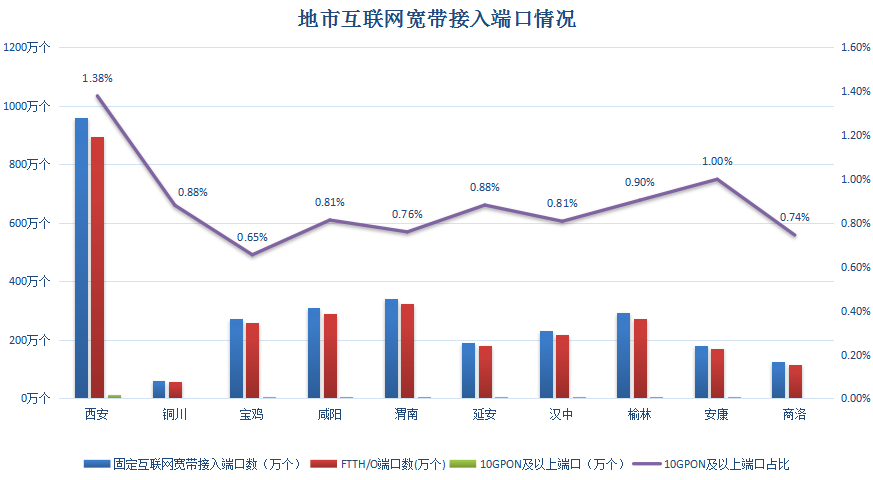 图9  截至2022年9月底全省各地市互联网宽带接入端口发展情况八、广电网络发展情况截至2022年9月底，广电网络电信业务总量保持稳定发展，当月完成电信业务总量1779万元，今年累计完成电信业务总量14262万元。其中，地市电信业务总量累计完成量排名前三位的市分别为：西安3314万元，宝鸡2383万元，榆林1558万元。截至2022年9月底，固定互联网宽带接入用户数达到132.3万户，比去年底净增2.8万户；其中，FTTH/O用户数达到85.1万户，占固定互联网宽带接入用户数的64.3%，比去年底净增14.1万户。按用户类型划分：家庭宽带接入用户131.8万户，政企宽带接入用户0.5万户。截至2022年9月底，固定互联网宽带接入端口数达到1204.6万个，比去年底减少18.0万个；其中，FTTH/O端口数达到901.4万个，比去年底净增44.7万个。普及率城市移动电话用户普及率（部/百人）4G移动电话用户普及率（部/百人）5G移动电话用户普及率（部/百人）固定电话用户普及率（部/百人）电话用户普及率（部/百人）全省合计121.8 70.5 37.7 17.4 139.2 西安137.3 79.1 45.2 21.7 159.0 铜川115.5 69.2 34.1 11.2 126.7 宝鸡113.4 67.4 30.8 17.2 130.6 咸阳127.8 76.5 37.4 10.8 138.6 渭南114.4 66.2 33.7 14.3 128.7 延安122.7 69.7 41.8 20.6 143.3 汉中109.3 64.2 29.5 18.4 127.7 榆林121.0 66.5 41.8 18.0 139.0 安康110.9 63.5 33.4 17.4 128.3 商洛93.4 54.8 24.2 8.6 102.0 